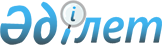 Қарасай ауданы аумағында бекітілген базалық ставкалар шегінде бірыңғай тіркелген салық ставкаларын белгілеу туралы
					
			Күшін жойған
			
			
		
					Алматы облысы Қарасай аудандық мәслихатының 2011 жылғы 10 наурыздағы N 51-5 шешімі. Алматы облысы Қарасай ауданының Әділет басқармасында 2011 жылғы 07 сәуірде N 2-11-101 тіркелді. Күші жойылды - Алматы облысы Қарасай аудандық мәслихатының 2018 жылғы 26 ақпандағы № 25-9 шешімімен
      Ескерту. Күші жойылды - Алматы облысы Қарасай аудандық мәслихатының 26.02.2018 № 25-9 (алғашқы ресми жарияланған күнінен кейін күнтізбелік он күн өткен соң қолданысқа енгізіледі) шешімімен.
      Қазақстан Республикасының "Салық және бюджетке төленетін басқа да міндетті төлемдер туралы (Салық Кодексі)" Кодексінің 422-бабының 2-тармағына, Қазақстан Республикасының "Қазақстан Республикасындағы жергілікті мемлекеттік және өзін-өзі басқару туралы" Заңы 7-бабының 5-тармағына сәйкес Қарасай аудандық мәслихаты ШЕШІМ ҚАБЫЛДАДЫ:
      1. Қарасай ауданы аумағында бекітілген базалық ставкалар шегінде бірыңғай тіркелген салық ставкалары қосымшаға сәйкес белгіленсін.
      2. Қарасай аудандық Әділет басқармасында 19.01.2010 жылы мемлекеттік тіркеудің тізіліміне № 2-11-79 болып енгізілген Қарасай аудандық мәслихатының 22.12.2009 жылғы "Қарасай ауданы аумағында бекітілген базалық ставкалар шегінде бірыңғай тіркелген салық ставкаларын белгілеу туралы" (2010 жылдың 13 ақпанында "Заман жаршысы" газетінің № 7 санында жарияланған) № 36-3 шешімінің күші жойылсын.
      3. Осы шешім алғаш ресми жарияланғаннан кейін күнтізбелік он күн өткен соң қолданысқа енгізіледі.
					© 2012. Қазақстан Республикасы Әділет министрлігінің «Қазақстан Республикасының Заңнама және құқықтық ақпарат институты» ШЖҚ РМК
				
      Аудандық мәслихаттың

      кезектен тыс 51-ші

      сессиясының төрағасы

Қ.О.Қатубаев

      Аудандық мәслихаттың хатшысы

М.Т.Ахметов
Қарасай аудандық мәслихатының 10.03.2011 жылғы № 51-5 "Қарасай ауданы аумағында бекітілген базалық ставкалар шегінде бірыңғай тіркелген салық ставкаларын белгілеу туралы” шешіміне қосымша
№
Салық салу объектісінің атауы 
Бір объектіге төленетін салық ставкаларының мөлшері (айлық есептік корсеткіште) 
1
2
3
1
Бір ойыншымен ойын өткізуге арналған ұтыссыз ойын автоматтары
6
2
Бірден артық ойыншылардың қатысуымен ойын өткізуге арналған ұтыссыз ойын автоматтары
10
3
Ойын өткізу үшін пайдаланылатын дербес компьютер
3
4
Ойын жолы 
25
5
Карта 
4
6
Бильярд үстелі 
5